ПРОЕКТвносится Председателем Совета депутатов Северодвинска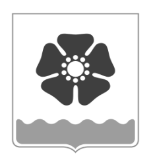 Городской Совет депутатовмуниципального образования «Северодвинск» (Совет депутатов Северодвинска)седьмого созываРЕШЕНИЕО внесении изменений в Положение об условиях и гарантиях осуществления полномочий выборных лиц местного самоуправления муниципального образования «Северодвинск»В соответствии со статьей 42 Устава Северодвинска, статьей 2 Регламента Городского Совета депутатов муниципального образования «Северодвинск» Совет депутатов СеверодвинскаРЕШИЛ:1. Внести в Положение об условиях и гарантиях осуществления полномочий выборных лиц местного самоуправления муниципального образования «Северодвинск», утвержденное решением Совета депутатов Северодвинска от 26.11.2009 № 159 (в редакции от 13.12.2022), следующие изменения:1) в подпункте 2.2 пункта 2:абзац четвертый изложить в следующей редакции:«- встречи депутата с избирателями в целях информирования о своей деятельности и выражения избирателями пожеланий депутату относительно осуществления его деятельности и деятельности Совета депутатов Северодвинска;»;дополнить новым абзацем пятым следующего содержания: «- встречи депутата с избирателями на мероприятиях, проводимых депутатом на избирательном округе, связанных с праздничными днями, профессиональными праздниками и памятными датами, праздничными мероприятиями Северодвинска, на иных мероприятиях, значимых для граждан, общественных организаций (объединений), государственных (муниципальных) учреждений, по приглашениям организующих их сторон;»;абзацы пятый – десятый соответственно считать абзацами шестым – одиннадцатым;абзац одиннадцатый изложить в следующей редакции:«- иных формах, предусмотренных законодательством Российской Федерации и Архангельской области, а также Уставом Северодвинска.»;2) в подпункте 2.2.1 пункта 2 слова «встречи депутата с избирателями» дополнить словами «в целях информирования о своей деятельности и выражения избирателями пожеланий депутату относительно осуществления его деятельности и деятельности Совета депутатов Северодвинска»;3) в Порядке выплаты депутату Совета депутатов Северодвинска компенсации расходов, связанных с депутатской деятельностью:в пункте 2:абзац четвертый изложить в следующей редакции:«- встречи депутата с избирателями в целях информирования о своей деятельности и выражения избирателями пожеланий депутату относительно осуществления его деятельности и деятельности Совета депутатов Северодвинска;»;дополнить новым абзацем пятым следующего содержания: «- встречи депутата с избирателями на мероприятиях, проводимых депутатом на избирательном округе, связанных с праздничными днями, профессиональными праздниками и памятными датами, праздничными мероприятиями Северодвинска (далее – праздничные мероприятия), на иных мероприятиях, значимых для граждан, общественных организаций (объединений), государственных (муниципальных) учреждений, по приглашениям организующих  их сторон (далее – значимые мероприятия);»;абзацы пятый – девятый соответственно считать абзацами шестым – десятым;абзац десятый изложить в следующей редакции:«- иных формах, предусмотренных законодательством Российской Федерации и Архангельской области, а также Уставом Северодвинска.»;абзац седьмой пункта 4 изложить в следующей редакции:«- расходы, связанные с праздничными и значимыми мероприятиями (далее – официальные мероприятия), в том числе на приобретение продуктов (чай, кофе, кондитерские и мучные изделия), на приобретение (изготовление) памятной сувенирной продукции и подарков (далее – подарочная продукция), цветов, предназначенных для вручения (дарения) на официальных мероприятиях;»; дополнить пунктом 4.1 следующего содержания:«4.1. В целях применения пункта 4 настоящего Порядка:под памятной сувенирной продукцией (далее – сувениры) понимаются небольшие вещи (канцелярские товары, аксессуары, посуда, кондитерские изделия, полиграфия), стоимость одной единицы которой не превышает 300 рублей, приобретаемые в целях памятного вручения неопределенному кругу участников официального мероприятия (которые не могут быть заранее определены в качестве получателя сувениров), призванные оставить напоминание об официальном мероприятии;под подарком понимается вещь, приобретаемая в целях памятного вручения конкретному гражданину, общественной организации (объединению), государственному (муниципальному) учреждению (далее – организация) на официальном мероприятии (стоимость одного подарка для гражданина не должна превышать 4000 рублей, для лиц, предусмотренных статьей 575 Гражданского кодекса Российской Федерации – 3000 рублей).»;пункт 5 изложить в следующей редакции:«5. Предельный размер компенсации в месяц составляет 15000 рублей.Предъявленные к возмещению расходы, превышающие предельный размер компенсации в месяц, на следующий месяц не переносятся.»;абзац первый пункта 6 изложить в следующей редакции:«6. Для получения компенсации депутат до 10 числа месяца, следующего за периодом, в котором понесены расходы, а за декабрь до 15 декабря текущего года, представляет в отдел по работе с депутатами и комитетами аппарата Совета депутатов Северодвинска:»;пункт 5 таблицы «Перечень документов по расходам» (Приложение № 1) изложить в следующей редакции:пункт 5 таблицы «Отчет о произведенных расходах» (Приложение № 3) изложить в следующей редакции:Приложение № 4 изложить в редакции приложения № 1 к настоящему решению;дополнить Приложением № 5 в редакции согласно приложению № 2 к настоящему решению.2. Настоящее решение вступает в силу после его официального обнародования.3. Обнародовать (официально опубликовать) настоящее решение в сетевом издании «Вполне официально» (вполне-официально.рф).Приложение № 1к решению Совета депутатов Северодвинска от _________ № ___Приложение № 4
к Порядку выплаты депутатуСовета депутатов Северодвинска компенсации расходов, связанныхс депутатской деятельностьюАкт проведения праздничного мероприятииНастоящим актом подтверждается, что мною, депутатом Совета депутатов Северодвинска __________________________________________________________________«___»__________20___ года в избирательном округе № ___ по адресу: __________________________________________________________________________________________________ проведено праздничное мероприятие с поздравлением граждан (избирателей), организаций в связи ______________________________________________________________                                                   (наименование праздничного дня, памятной даты, ________________________________________________________________________________профессионального праздника, праздничного  мероприятия Северодвинска)________________________________________________________________________________с участием ______________________________________________________________________(состав и количество участников праздничного мероприятия)и проведением __________________________________________________________________.              (наименование формата мероприятия, требующего приобретение продуктов)Для праздничного мероприятия:изготовлены (приобретены) сувениры и подарки:2) приобретены цветы (букеты) (нужное подчеркнуть) в количестве __________штук;3) приобретены продукты:Сувениры вручены _______________участникам мероприятия.                                            (количество)Цветы (букеты) вручены ___________ участникам мероприятия                                                (количество)Подарки вручены следующим участникам мероприятия:Депутат Совета депутатов Северодвинска                                              ______________                                                                                                                   (подпись)Дата ______________Приложение № 2к решению Совета депутатов Северодвинска от _________________ № ___Приложение № 5
к Порядку выплаты депутатуСовета депутатов Северодвинска компенсации расходов, связанныхс депутатской деятельностьюАкт участия в значимом  мероприятииНастоящим актом подтверждается, что мною, депутатом Совета депутатов Северодвинска __________________________________________________________________«___»__________20___ года в избирательном округе № ____ по адресу _________________________________________________________________________________________________ принято участие в поздравлении граждан, организаций в связи со значимыми для них мероприятиями __________________________________________________________________           (наименование значимого мероприятия)________________________________________________________________________________по приглашению _________________________________________________________________                   (фамилия, имя, отчетво (при наличи) гражданина (граждан), ________________________________________________________________________________ наименование организации)реквизиты приглашения ___________________________________________________________(форма приглашения, дата, номер)Для участия в значимом мероприятии:1) изготовлены (приобретены) сувениры и подарки:2) приобретены цветы (букеты) (нужное подчеркнуть) в количестве __________штук;3) приобретены продукты:Сувениры вручены ___________участникам значимого мероприятия.                                (количество)Цветы (букеты) вручены ___________ участникам значимого мероприятия                                           (количество)Подарки вручены следующим участникам значимого мероприятия:Депутат Совета депутатов Северодвинска                                              ______________                                                                                                                     (подпись)Дата ______________от№  5Расходы, связанныес официальными мероприятиями1) Акт проведения праздничного мероприятия по форме Приложения № 4 к настоящему Порядку;2) Акт участия в значимом мероприятия (с приглашением)                     по форме Приложения № 5 к настоящему Порядку;3) контрольно-кассовый чек (распечатка электронного чека, чек банковского терминала);4) договор на изготовление сувениров (подарков) с актом выполненных работ (при наличии);5) банковская выписка (в случае безналичного перевода средств на банковский счет)5Расходы, связанные:с официальными мероприятиямиПредседательСовета депутатов Северодвинска______________________М.А. СтарожиловГлава Северодвинска   _______________________И.В. Арсентьев                                  №п/пНаименованиеКоличествоСтоимостьза 1 единицуОбщая стоимость№п/пНаименованиеКоличествоСтоимость№п/пФамилия, имя, отчество(при наличии) гражданина (представителя организации)Адрес регистрации по месту жительства (адрес места нахождения организации)  Наименование подарка Подпись №п/пНаименованиеКоличествоСтоимостьза 1 единицуОбщая стоимость№п/пНаименованиеКоличествоСтоимость№п/пФамилия, имя, отчество(при наличии) гражданина (представителя организации)Адрес регистрации по месту жительства (адрес места нахождения организации)  Наименование подарка Подпись 